Rääkänpään asukasyhdistys ry				KOKOUSKUTSU					16.3.2017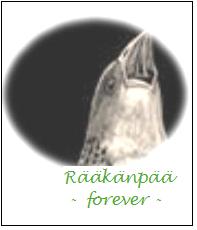 YHDISTYKSEN SÄÄNTÖMÄÄRÄINEN VUOSIKOKOUSPaikka: Harlekiinin Sky-kabinetti, Kauppatori 1, 05800 HyvinkääAika: ke 30.3.2017 klo 18:30, kokoontuminen ulko-ovella 18:15 (Tokmannin pääoven vieressä)Tervetuloa asukasyhdistyksen jäsenet sekä uudet jäsenyydestä kiinnostuneet alueen asukkaat. KahvitarjoiluASIALISTAVUOSIKOKOUKSEN AVAAMINENVUOSIKOKOUKSEN PUHEENJOHTAJAN, SIHTEERIN, PÖYTÄKIRJANTARKASTAJIEN JA ÄÄNTENLASKIJOIDEN VALINTAKOKOUKSEN LAILLISUUS JA PÄÄTÖSVALTAISUUSASIALISTAN HYVÄKSYMINENYHDISTYKSEN TOIMINTAKERTOMUS 2016TILINPÄÄTÖS JA TOIMINNANTARKASTAJIEN LAUSUNTO VUODEN 2016 OSALTAPUHEENJOHTAJAN VALINTA SEURAAVAN PYKÄLÄN AJAKSI (TILI- JA VASTUUVAPAUDEN KÄSITTELEMINEN)PÄÄTÖS TILI- JA VASTUUVAPAUDEN MYÖNTÄMISESTÄYHDISTYKSEN TILAN ARVIOINTI, JÄSENMAKSUN SUURUUDESTA PÄÄTTÄMINEN SEKÄ YHDISTYKSEN ALUSTAVAN TOIMINTA- JA TALOUSSUUNNITELMAN LAATIMINEN VUODELLE 2017YHDISTYKSEN HALLITUKSEN PUHEENJOHTAJAN SEKÄ HALLITUKSEN JÄSENTEN JA VARAJÄSENTEN VALINTA	TOIMINNANTARKASTAJIEN JA VARATOIMINNANTARKASTAJIEN VALINTAMUUT ESILLE TULEVAT ASIAT
- Keskustelua alueen ajonopeuksien hillitsemiseksi
- Muuta keskusteluaKOKOUKSEN PÄÄTTÄMINEN